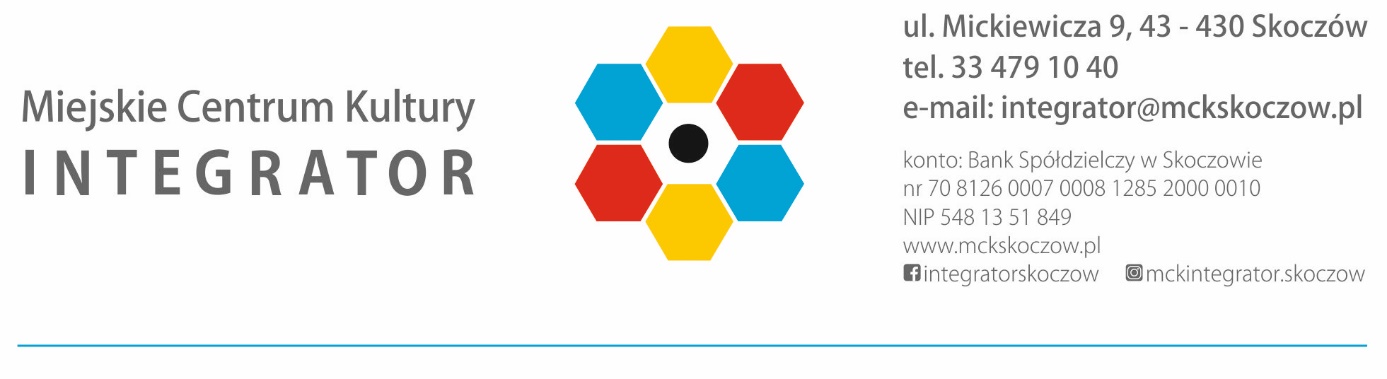 Załącznik nr 2Ja, niżej podpisany (-a), oświadczam pod rygorem odpowiedzialności prawnej, iż:  1. zapoznałem (-am) się z regulaminem rodzinnej gry miejskiej „SKOK NA MUZEUM GUSTAWA MORCINKA”, akceptuję wszystkie jego postanowienia (w tym, te mówiące, iż: Organizatorzy nie zapewniają opieki osób pełnoletnich dla osób niepełnoletnich uczestniczących w Grze; opieki medycznej, ani ubezpieczenia od następstw nieszczęśliwych wypadków), a w konsekwencji wyrażam zgodę na udział przez moje Dziecko w ww. grze;  2. wyrażam zgodę na publikację na stronach internetowych organizatorów ww. gry, wizerunku oraz imienia i nazwiska mojego Dziecka, na zasadach, o których mowa w Regulaminie (zgodnie z ogólnym obowiązkiem informacyjnym – RODO obowiązującym w MCK „Integrator”, zob.: http://mckskoczow.pl/podstrona,1,o-nas.html). ZGODA RODZICA/OPIEKUNA PRAWNEGO DZIECKA NA UDZIAŁ W RODZINNEJ GRZE MIEJSKIEJ „SKOK NA MUZEUM MORCINKA”SKOCZOWSKA NOC MUZEÓW 2021____________________________________  _________________________________  (imię i nazwisko dziecka/dzieci)  (adres zamieszkania)  ________________________________________________________________________  (imię i nazwisko rodzica/opiekuna prawnego)  (telefon kontaktowy opiekuna)  ______________, dnia _________________ r.   ________________________  (miejscowość, data)  (czytelny podpis) 